Revised Draft Agendaprepared by the Office of the UnionDisclaimer:  this document does not represent UPOV policies or guidance	Opening of the session	Adoption of the agenda	Preparatory information (document to be prepared by the Office of the Union)	Report on developments in UPOV concerning biochemical and molecular techniques (document to be prepared by the Office of the Union)	Short presentations on new developments in biochemical and molecular techniques by DUS experts, biochemical and molecular specialists, plant breeders and relevant international organizations (oral reports by participants)	Report of work on molecular techniques in relation to DUS examination (papers invited)	Revision of document TGP/15 “Guidance on the Use of Biochemical and Molecular Markers in the Examination of Distinctness, Uniformity and Stability (DUS)” 	Cooperation between international organizations (document to be prepared by the Office of the Union)	Variety description databases including databases containing molecular data (papers invited)	Review of document UPOV/INF/17 “Guidelines for DNA-Profiling: Molecular Marker Selection and Database Construction (‘BMT Guidelines’)” 	Methods for analysis of molecular data (papers invited)	The use of molecular techniques in examining essential derivation* (papers invited)	The use of molecular techniques in variety identification* (papers invited)	Session to facilitate cooperation (document to be prepared by the Office of the Union and papers invited)	Date and place of next session	Future program	Report of the session (if time permits)	Closing of the session[End of document]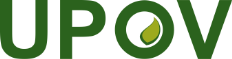 EInternational Union for the Protection of New Varieties of PlantsWorking Group on Biochemical and Molecular Techniques 
and DNA-Profiling in ParticularSeventeenth Session
Montevideo, Uruguay, September 10 to 13, 2018BMT/17/1 Rev.Original:  EnglishDate:  June 11, 2018